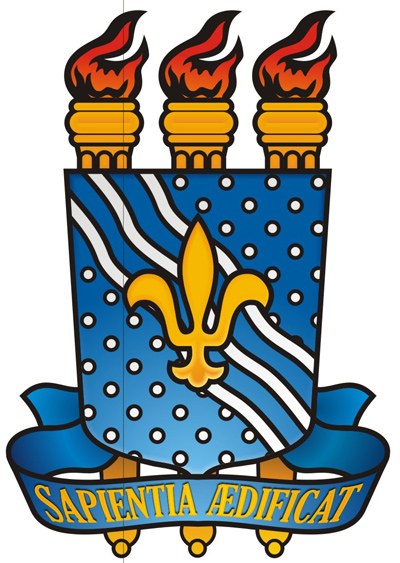 UNIVERSIDADE FEDERAL DA PARAÍBACENTRO DE CIÊNCIAS APLICADAS E EDUCAÇÃOCURSO DE BACHARELADO EM DESIGNOBS.: Use a mesma fonte do seu TCC e as mesmas margens constantes no ManualNOME DO(A) ALUNO(A)TÍTULOO presente Trabalho de Conclusão do Curso de Bacharelado em Design da Universidade Federal da Paraíba foi avaliado em defesa pública no dia  ___ de _________ de 202__ e aprovado pela banca examinadora composta pelos seguintes membros:Atenção: todos os membros devem assinar esta folha após a defesa e antes do pedido da ficha catalográfica. As assinaturas poderão ser escaneadas com uma boa resolução ou ainda poderão ser a assinatura digital (preferencialmente) pelo gov.br. Contudo, que seja usado o mesmo padrão para todos os membros.  Prof. Título. Asfjksfjskfk DsfjskfjfOrientador(a), Presidente da BancaACRESCENTAR O(A) CO ORIENTADOR(A) CASAO HAJAProf. Título. Asfjksfjskfk DsfjskfjfMembro Examinador InternoProf. Título. Asfjksfjskfk DsfjskfjfMembro Examinador Interno ou Externo(Se externo e fizer parte de alguma Instituição colocar;se não for professor colocar apenas o título Bel. Esp. Ms. ou Dr.)                           RIO TINTO, PB                         Mês/202_